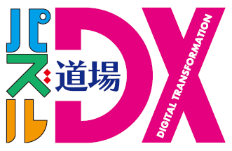 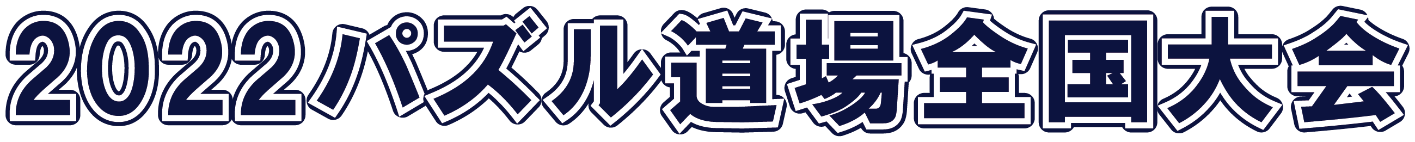 　平素よりパズル道場を受講いただき誠にありがとうございます。さて、下記の通りパズル道場受講生を対象とした『2022パズル道場全国大会』を実施いたします。　競い合いを通して思考力を育成するイベントです。ぜひともご参加ください。日時 11月20日（日）10：00 ～ 12：00会場 全国のパズル道場実施塾【当日のスケジュール】10：00　パズル道場開発者 山下善徳による特別授業『暗黙知とその重要性』10：30　全国同時配信トライアル（各教室の大画面モニターで設問を視聴し、解答をマークシートに記入。）11：00  立体四目選手権12：00　終了【参加資格】パズル道場受講生　※年齢制限なし。ただし、ルールを厳守できる生徒のみとなります。【申込締切】10月31日（月） ※塾にてお申込みください。【参加費】2,750円（税込）【表彰(賞品）】全国同時配信トライアルの表彰　　 ・①②の設問は同じです。・出場者全員の順位、小学生のみの順位を決め、2種類の表彰を行います。小学生で両方に入賞した      場合は、両方で表彰されます。　　 ・4位以降の表彰の詳細は参加者総数をもとに決定いたします。10月31日（月）の参加申込み締切後　『2022パズル道場全国大会公式サイト』にて発表いたします。　　 ・参加者全員に参加賞があります。　　 ・立体四目選手権の表彰は塾ごとの実施となります。【出題内容】毎月実施のパズルオリンピックの類題が約90％、『数の分解』が約10％　　　　　　※詳細や対策方法は『2022パズル道場全国大会公式サイト』をご覧ください。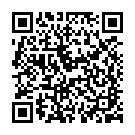 ① 一般の部（年齢制限無し）② ジュニアの部（小学生）優勝盾・賞状・30,000ポイント 盾・賞状・10,000ポイント準優勝盾・賞状・20,000ポイント盾・賞状・5,000ポイント第3位盾・賞状・10,000ポイント盾・賞状・3,000ポイント入賞他盾、メダル、TUKUTUKUポイントのいずれかを贈呈※参加者総数により詳細が決定いたします。盾、メダル、TUKUTUKUポイントのいずれかを贈呈※参加者総数により詳細が決定いたします。